Are you a First time Mum?With an infant 6 months or younger?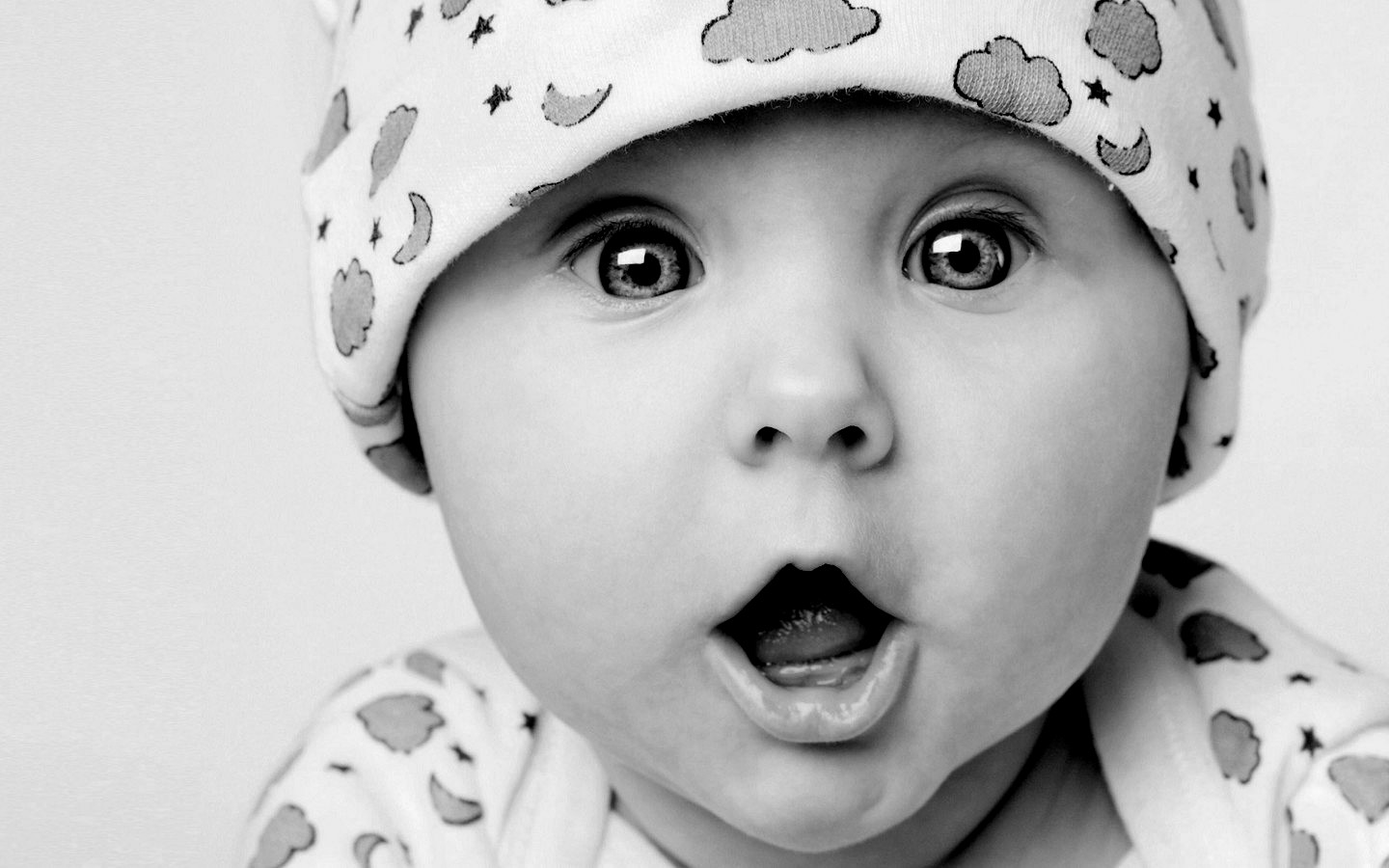 Would you like to take part in a study to help professionals support mothers and better understand the emotions related to feeding your infant?What does it involve?Completing an online questionnaire, which should take approximately 20 min.Participants will be given the opportunity to be entered into a prize draw for a £20 Amazon voucher.This research has been looked at by an independent group of people, called an Ethics Committee, to protect your interests. This study has been reviewedby and received a favorable ethical opinion from the University of Surrey, Faculty of Health and Medical Sciences, Ethics Committee. If you are interested scan the code or follow the link below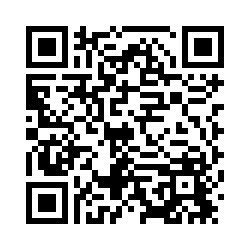 https://surreyfahs.eu.qualtrics.com/jfe/form/SV_6h7HaEgZ7mjrfzT